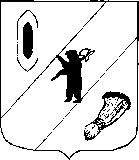 АДМИНИСТРАЦИЯ ГАВРИЛОВ-ЯМСКОГО МУНИЦИПАЛЬНОГО РАЙОНАПОСТАНОВЛЕНИЕ06.06.2016  № 613Об утверждении муниципальной программы «Доступная среда в Гаврилов-Ямском муниципальном районе»на 2016-2021 годы(в редакции постановлений от 10.10.2016 № 1090,от 30.03.2017 № 281, от 28.10.2019 № 1168, от 27.03.2020 № 296, от 16.06.2020 № 453, от 18.08.2020 № 635,от 30.08.2021 № 729,22.11.2021 № 955 )        В целях реализации статьи 179 Бюджетного кодекса РФ, постановления Администрации Гаврилов-Ямского муниципального района от 26.05.2014 № 751 «Об утверждении Порядка разработки, реализации и оценки эффективности муниципальных программ Гаврилов-Ямского муниципального района», руководствуясь статьей 26 Устава Гаврилов-Ямского муниципального района,АДМИНИСТРАЦИЯ МУНИЦИПАЛЬНОГО РАЙОНА ПОСТАНОВЛЯЕТ:Утвердить муниципальную программу ««Доступная среда в Гаврилов-Ямском муниципальном районе» на 2016-2021 годы» (Приложение). Контроль за исполнением постановления возложить на первого заместителя Главы Администрации Гаврилов-Ямского муниципального района  Забаева А.А.Постановление опубликовать в районной массовой газете «Гаврилов-Ямский вестник» и разместить на официальном сайте Администрации Гаврилов-Ямского муниципального района в сети Интернет.Глава Администрациимуниципального района                                                   В.И.СеребряковПАСПОРТ МУНИЦИПАЛЬНОЙ ПРОГРАММЫ  « Доступная среда в Гаврилов-Ямском муниципальном районе» на 2016-2021 годы(полное наименование программы)*- ожидаемые  расходы                             1. Содержание проблемы и обоснованиенеобходимости её решения программно-целевыми методами.1.1  В 2012 году Российская Федерация ратифицировала Конвенцию Организации Объединенных Наций "О правах инвалидов" (далее - Конвенция ООН), что является показателем готовности страны к формированию условий, направленных на соблюдение международных стандартов экономических, социальных, юридических и других прав инвалидов. В положениях Конвенции ООН отражена необходимость принятия надлежащих мер по обеспечению беспрепятственного доступа инвалидов к зданиям и сооружениям, окружающим человека в повседневной жизни, транспорту, информации и связи, а также другим объектам и услугам, открытым для населения. Одновременно возникла необходимость комплексного решения вопросов реабилитации и абилитации инвалидов, в том числе детей-инвалидов, в Ярославской области с использованием программно-целевого метода.Основным критерием доступности среды жизнедеятельности для инвалидов является снижение степени ограничения жизнедеятельности, выражающейся в способности к самообслуживанию, самостоятельному или с помощью других лиц передвижению, общению, контролю за своим поведением, обучению и способности к трудовой деятельности, путем проведения реабилитационных мероприятий, с одной стороны, и способности среды адаптироваться к возможностям и потребностям людей с ограниченными возможностями здоровья, с другой стороны.Другим важнейшим направлением Конвенции ООН является достижение максимальной независимости инвалидов посредством укрепления и расширения комплексных реабилитационных и абилитационных услуг. Комплексная реабилитация и абилитация инвалидов, в том числе детей-инвалидов, должны охватывать медицинский, социальный аспект и вопросы образования и трудоустройства и учитывать, что инвалиды представляют собой неоднородную группу лиц с различными потребностями.Реабилитация и абилитация должны начинаться как можно раньше и основываться на многопрофильной оценке нужд и сильных сторон инвалидов, в том числе детей-инвалидов, способствовать вовлечению их в местное сообщество и быть доступными для инвалидов как можно ближе к местам их непосредственного проживания.Для реализации программ комплексной реабилитации и абилитации инвалидов, в том числе детей-инвалидов, необходимо как обучение специалистов и персонала, предоставляющих реабилитационные и абилитационные услуги, так и получение информации самими инвалидами и членами их семей об использовании ассистивных устройств и технологий, относящихся к реабилитации и абилитации, оснащение учреждений, оказывающих реабилитационные и абилитационные услуги, современным специализированным оборудованием.Актуальность проблемы определяется наличием в социальной структуре общества значительного количества граждан с ограниченными возможностями.1.2 В Гаврилов-Ямском районе проживают около 3000 лиц, в установленном порядке признанных инвалидами, из которых более 60 дети-инвалиды; более 50 человек  инвалиды с  дефектами органов зрения; около 30 человек инвалиды по слуху и речи. В рамках комплексной реабилитации инвалидов, в том числе детей-инвалидов, в Ярославской области дополнительно предусмотрено обеспечение инвалидов с ограниченными возможностями передвижения и способностью к самообслуживанию средствами реабилитации для оборудования и оснащения жилых помещений бесплатно за счет средств областного бюджета в соответствии с перечнем специальных средств и приспособлений для оборудования и оснащения жилых помещений, предоставляемых бесплатно за счет средств областного бюджета инвалидам, проживающим на территории Ярославской области.Право на обеспечение специальными средствами и приспособлениями для оборудования и оснащения жилых помещений имеют дети-инвалиды, инвалиды с нарушениями функции слуха, инвалиды I и II групп с ограниченными возможностями передвижения и способностью к самообслуживанию, проживающие на территории Ярославской области.1.3 Целью повышения уровня реабилитационных и абилитационных услуг для инвалидов, в том числе детей-инвалидов, является создание условий для обеспечения доступности, качества, результативности и эффективности оказания услуг по реабилитации и абилитации для всех категорий инвалидов, в том числе детей-инвалидов, в зависимости от степени ограничения их жизнедеятельности, потребностей и реабилитационного потенциала.Комплекс мер, направленных на повышение уровня реабилитационных и абилитационных мероприятий для инвалидов, предусматривает использование инвалидами технических средств реабилитации, создание необходимых условий для беспрепятственного доступа инвалидов к объектам социальной, инженерной, транспортной инфраструктуры и пользование средствами транспорта, связи и информации, а также обеспечение инвалидов и членов их семей информацией по вопросам реабилитации и абилитации.Муниципальная программа «Доступная среда в Гаврилов-Ямском муниципальном районе» на 2016 - 2020 годы ( далее- муниципальная программа) является логическим продолжением муниципальной программы "Доступная среда в Гаврилов-Ямском муниципальном районе" на 2012 - 2015 годы.В рамках муниципальной программы были созданы определенные условия для повышения уровня доступности для инвалидов приоритетных объектов и услуг в приоритетных сферах жизнедеятельности инвалидов (социальная защита населения, здравоохранение, образование, культура, занятость населения, физическая культура и спорт, транспортная инфраструктура), в том числе:- проведена оценка состояния доступности социально значимых объектов и услуг, разработаны нормативные правовые акты для реализации мероприятий по обеспечению доступности приоритетных объектов и услуг в приоритетных сферах жизнедеятельности инвалидов;- проведена паспортизация муниципальных объектов социальной инфраструктуры с целью выявления социальной значимости указанных объектов для инвалидов, определен уровень физической доступности указанных объектов для инвалидов; - сформирован сводный реестр объектов в приоритетных сферах жизнедеятельности инвалидов в Гаврилов-Ямском районе;- проведены капитальные ремонты в приоритетных муниципальных учреждениях района.1.4 В целях определения уровня развития системы комплексной реабилитации и абилитации инвалидов, в том числе детей-инвалидов, в Ярославской области в 2018 году проведена оценка региональной системы реабилитации и абилитации инвалидов, в том числе детей-инвалидов. Оценка региональной системы реабилитации и абилитации инвалидов, в том числе детей-инвалидов.По результатам оценки региональной системы реабилитации и абилитации инвалидов, в том числе детей-инвалидов, в Ярославской области определены 142 организации, предоставляющие реабилитационные и (или) абилитационные мероприятия (услуги), в том числе 42 учреждения социальной защиты и социального обслуживания, 22 учреждения образования, 2 учреждения культуры, 58 учреждений здравоохранения, 1 учреждение физической культуры и спорта, 17 учреждений занятости.Проведенная оценка региональной системы реабилитации и абилитации инвалидов, в том числе детей-инвалидов, в Ярославской области показала, что необходимо дальнейшее совершенствование региональной системы комплексной реабилитации и абилитации инвалидов, в том числе детей-инвалидов, в том числе и на муниципальном уровне.В рамках проведенной оценки региональной системы реабилитации и абилитации инвалидов, в том числе детей-инвалидов, в Ярославской области были выявлены многочисленные проблемы комплексной реабилитации и абилитации в области, и соответственно в муниципальных районах.1.5 Нерешенность проблем, связанных с комплексной реабилитацией и абилитацией инвалидов, порождает серьезные социально-экономические последствия, решение которых возможно только путем реализации комплекса мероприятий, направленных на устранение существующих препятствий и барьеров в целях обеспечения доступности и повышения качества реабилитационных и абилитационных услуг для инвалидов.Эффективным механизмом реализации комплексного подхода к повышению уровня реабилитационных и абилитационных мероприятий для инвалидов, в том числе детей-инвалидов, является межведомственное взаимодействие всех заинтересованных структур, включающих органы власти, учреждения, общественность. Для обеспечения взаимодействия органов местного самоуправления, муниципальных учреждений и организаций, общественных организаций инвалидов и выработки предложений, связанных с решением проблем инвалидности и инвалидов, на территории района образован Координационный совет по делам инвалидов, в состав которого вошли представители местных общественных организаций инвалидов.1.6 С учетом нерешенных проблем комплексной реабилитации и абилитации инвалидов, в том числе детей-инвалидов, в Гаврилов-Ямском районе мероприятия муниципальной программы направлены на:- формирование механизма эффективного межведомственного взаимодействия при проведении реабилитационных, абилитационных мероприятий и услуг, рациональное соединение необходимых видов реабилитационных, абилитационных мероприятий и услуг на протяжении жизненного маршрута инвалида, в том числе ребенка-инвалида;- разработку алгоритма выявления потребностей инвалида, в том числе ребенка-инвалида, в реабилитационных и абилитационных мероприятиях и услугах;- активное включение в реабилитационный процесс не только инвалида, но и членов его семьи;- развитие информационного сопровождения процессов реабилитации и абилитации;- повышение уровня и качества предоставляемых инвалидам, в том числе детям-инвалидам, мероприятий по комплексной реабилитации и абилитации;- повышение уровня удовлетворенности инвалидов качеством и результативностью оказания реабилитационных и абилитационных услуг;- возвращение инвалидов к активной жизни за счет частичного или полного восстановления, а также формирование у них новых способностей к бытовой, общественной и профессиональной деятельности;- устранение социальной изоляции и привлечение инвалидов, в том числе детей-инвалидов, в жизнь общества;- восстановление социального статуса и достижение материальной независимости.Выявленные проблемы, связанные с вопросами комплексной реабилитации и абилитации инвалидов, в том числе детей-инвалидов, в Гаврилов-Ямском районе, с учетом их масштабности, высокой социальной значимости, межведомственного характера, длительности решения можно решить программно-целевым методом.Муниципальная программа содержит перечень мероприятий для обеспечения эффективного решения поставленных задач.Цели, задачи, ожидаемые результаты от реализации муниципальной программы.Целями муниципальной программы являются:- повышение уровня доступности объектов и услуг в приоритетных сферах жизнедеятельности инвалидов и других МГН(людей, испытывающих затруднения при самостоятельном передвижении, получении услуг, необходимой информации) в Гаврилов-Ямском районе- повышение уровня обеспеченности инвалидов, в том числе детей-инвалидов, реабилитационными и абилитационными услугами в Гаврилов-Ямском районе.Задачи муниципальной программы определяются ее целями и заключаются в следующем:-оценка состояния  доступности приоритетных объектов и услуг путем их паспортизации и мониторинга;обеспечение равного доступа инвалидов к приоритетным объектам и услугам в приоритетных сферах жизнедеятельности инвалидов и МГН в Гаврилов-Ямском районе;обеспечение равного доступа инвалидов к реабилитационным и абилитационным услугам, включая обеспечение равного доступа к профессиональному развитию и трудоустройству инвалидов в Гаврилов-Ямском районе.          Планируемыми показателями по итогам реализации муниципальной программы являются:- доля объектов социальной инфраструктуры, для которых сформированы паспорта доступности, среди общего количества объектов социальной инфраструктуры в приоритетных сферах жизнедеятельности инвалидов и других маломобильных групп населения достигнет 100 процентов в Гаврилов-Ямском районе;- доля инвалидов, в отношении которых осуществлялись мероприятия по реабилитации и (или) абилитации, в общей численности инвалидов в Гаврилов-Ямском районе, имеющих такие рекомендации в индивидуальной программе реабилитации или абилитации (взрослые) достигнет 75 процентов;- доля инвалидов, в отношении которых осуществлялись мероприятия по реабилитации и (или) абилитации, в общей численности инвалидов в Гаврилов-Ямском районе, имеющих такие рекомендации в индивидуальной программе реабилитации или абилитации (дети) достигнет 79 процентов;- доля занятых инвалидов трудоспособного возраста в общей численности инвалидов трудоспособного возраста Гаврилов-Ямского района достигнет 40,2 процентов;          - доля детей целевой группы, получивших услуги ранней помощи, в общем           числе детей целевой группы Гаврилов-Ямского района, нуждающихся в          получении таких услуг 35процентов;          – доля трудоустроенных инвалидов в общем числе инвалидов, обратившихся в            органы службы занятости населения Гаврилов-Ямского района  достигнет 63            процентов;- увеличение доли инвалидов (их законных или уполномоченных представителей), положительно оценивающих уровень доступности приоритетных объектов и услуг в приоритетных сферах жизнедеятельности, в общей численности опрошенных инвалидов (их законных или уполномоченных представителей), получивших услуги на приоритетных объектах в приоритетных сферах жизнедеятельности, в Гаврилов-Ямском районе до 62 процентов;- увеличение доли инвалидов (их законных или уполномоченных представителей), положительно оценивающих уровень доступности реабилитационных и абилитационных услуг, в общей численности опрошенных инвалидов (их законных или уполномоченных представителей), получивших реабилитационные и абилитационные услуги, в Гаврилов-Ямском районе до 61 процента;- увеличение доли инвалидов (их законных или уполномоченных представителей), удовлетворенных качеством предоставления реабилитационных и (или) абилитационных мероприятий, в общей численности опрошенных инвалидов (их законных или уполномоченных представителей), получивших реабилитационные и (или) абилитационные мероприятия, в Гаврилов-Ямском районе, до 62 процентов.-доля семей Гаврилов-Ямского муниципального района, включенных в программы ранней помощи, удовлетворенных качеством услуг ранней помощи достигнет 85процентов;  -доля инвалидов и членов их семей в Гаврилов-Ямском муниципальном районе, обученных подбору и использованию техническими средствами реабилитации, реабилитационным навыкам достигнет 100 процентов.       Достижение цели и решение задач муниципальной программы оценивается комплексом целевых показателей (индикаторов):ПЕРЕЧЕНЬ ЦЕЛЕВЫХ ПОКАЗАТЕЛЕЙ   МУНИЦИПАЛЬНОЙ ПРОГРАММЫ    	Оценка результативности и эффективности реализации муниципальной программы рассчитывается в соответствии с п.1 приложения № 9 к Порядку разработки и реализации муниципальных программ Гаврилов-Ямского муниципального района, утвержденного постановлением Администрации Гаврилов-Ямского муниципального района от 04.08.2017 № 817 «Об утверждении Порядка разработки, реализации и оценки эффективности муниципальных программ Гаврилов-Ямского муниципального района». 3. Перечень программ муниципальной программы          Муниципальная программа состоит из подпрограммы муниципальной целевой программы «Доступная среда» на 2016-2021 годы.Муниципальной программой предусмотрена реализация комплекса мероприятий, направленных на устранение существующих препятствий и барьеров и обеспечение доступности приоритетных объектов в приоритетных сферах жизнедеятельности для инвалидов и других МГН.ПАСПОРТ ПОДПРОГРАММЫ                                                « Доступная среда» на 2016-2021 годы 4.Ресурсное обеспечение муниципальной программы « Доступная среда в Гаврилов-Ямском муниципальном районе» на 2016-2021 годы5. Управление и контроль за  реализацией муниципальной программы  Реализация муниципальной программы обеспечивается исполнением отдельных программных мероприятий.Перечень программных мероприятий состоит из разделов, каждый из которых сформирован исполнителем муниципальной программы по сферам деятельности.Каждое из мероприятий муниципальной программы  носит характер самостоятельного проекта. В рамках реализации муниципальной программы  участники муниципальной программы заключают договоры (государственные и муниципальные контракты) на выполнение программных мероприятий.Объемы финансирования из областного бюджета мероприятий, предусматривающих софинансирование из местных бюджетов, определяются соглашением между участниками муниципальной программы и департаментом труда и социальной поддержки населения Ярославской области.Порядок проведения совместных торгов при реализации муниципальной программы определяется действующим законодательством Российской Федерации. По результатам проведения совместных торгов каждый участник муниципальной программы заключает государственные контракты для реализации проводимых им мероприятий муниципальной программы.Общее руководство реализацией муниципальной программы осуществляет Администрация района. Координацию, а также контроль за ходом реализации муниципальной программы осуществляет Координационный совет по делам инвалидов при Администрации Гаврилов-Ямского муниципального района. Административный контроль дополняется текущим финансовым контролем за использованием средств федерального и областного бюджетов, осуществляемым финансовыми органами. Реализация муниципальной программы осуществляется ответственным исполнителем – Управлением социальной защиты населения и труда Администрации Гаврилов-Ямского муниципального района.           Ответственный исполнитель муниципальной программы:- проводит согласование приоритетных объектов на Координационном совете по делам инвалидов при Администрации Гаврилов-Ямского муниципального района, возможных сроков выполнения мероприятий муниципальной программы, предложений по объемам и источникам их финансирования и подготовку соответствующих проектов постановлений о внесении изменений в муниципальную программу;- несет ответственность за своевременную и качественную разработку и реализацию муниципальной программы;- участвует в организации финансирования мероприятий муниципальной программы, по которым наделен полномочиями главного распорядителя бюджетных средств;- в соответствии с установленным порядком разрабатывает предложения по внесению изменений в муниципальную программу, в том числе в части содержания мероприятий, назначения исполнителей, объемов и источников финансирования муниципальной программы;- осуществляет организацию информационной и разъяснительной работы, направленной на освещение цели и задач муниципальной программы;- обобщает и анализирует ход реализации мероприятий муниципальной программы, использование бюджетных средств на основе соответствующих сводных отчетов участников муниципальной программы в целом по району;- представляет отчеты о реализации муниципальной программы в вышестоящие организации.Участники  муниципальной программы:- представляют предложения по внесению изменений в муниципальную программу;- несут ответственность за эффективное использование средств, выделяемых на реализацию муниципальной программы по контролируемым ими направлениям;- осуществляют организацию информационной и разъяснительной работы, направленной на освещение целей и задач разработанных ими мероприятий муниципальной  программ;- представляют отчеты о реализации программных мероприятий ответственному исполнителю.Участники муниципальной программы несут ответственность за своевременную и качественную реализацию порученных им мероприятий.Контроль за целевым использованием выделяемых бюджетных средств осуществляется в соответствии с порядком, установленным главой 26 Бюджетного кодекса Российской Федерации.Организация исполнения мероприятий соисполнителями Программы осуществляется в соответствии с Федеральным законом от 5 апреля 2013 года  №44-ФЗ «О контрактной системе закупок товаров, работ, услуг для обеспечения государственных и муниципальных нужд».Информация о ходе  реализации программных мероприятий выносится на заседания  Координационного совета по делам инвалидов при Администрации Гаврилов-Ямского муниципального района и размещается на официальном сайте Администрации района.6. Система мероприятий муниципальной программыСписок используемых в таблице сокращений:БМР-   бюджет муниципального районаМГН - маломобильные группы населенияМУ КЦСОН «Ветеран»- Муниципальное учреждение Гаврилов-Ямский комплексный центр социального обслуживания населения «Ветеран» ОБ - областной бюджетОМСУ - орган местного самоуправления УСЗНиТ- Управление социальной защиты населения и труда Администрации муниципального районаУКТСиМП- Управление культуры , туризма, спорта и молодежной политики Администрации муниципального районаУО –Управление образования Администрации муниципального районаГСЗН- государственная служба занятости населенияПриложение к постановлениюАдминистрации Гаврилов-Ямскогомуниципального районаот_06.06.2016_ № 613в редакции постановлений от 10.10.2016 № 1090от 30.03.2017 № 281 от 28.10.2019 № 1168от 27.03.2020 № 296от 16.06.2020 № 453от 30.08.2021 № 729от 22.11.2021 № 955  Наименование   муниципальной программы«Доступная среда в Гаврилов-Ямском муниципальном районе» на 2016-2021годы Ответственный исполнитель  муниципальной программыУправление социальной защиты населения и труда Администрации муниципального районаКуратор муниципальной программыпервый заместитель Главы Администрации муниципального района, Забаев Андрей Александрович,тел. (48534)2-03-51Сроки реализации муниципальной программы2016-2021 годыЦель муниципальной программыповышение уровня доступности приоритетных объектов и услуг в приоритетных сферах жизнедеятельности инвалидов и других маломобильных групп населения(далее МГН)(людей, испытывающих затруднения при самостоятельном передвижении, получении услуг, необходимой информации) в Гаврилов-Ямском районе Цель муниципальной программыповышение уровня обеспеченности инвалидов, в том числе детей-инвалидов, реабилитационными и абилитационными услугами, а также уровня профессионального развития и занятости, включая содействие занятости инвалидов, в том числе детей-инвалидов, в Гаврилов-Ямском районеОбъемы и источники финансирования муниципальной программы- общий объем финансирования составляет 1069,50 тыс. рублей, из них:в 2016 г. –   1039,50 тыс. руб.2017г. - 30,00 тыс. руб.2018г.*- 0,00 тыс. руб.2019г.*- 0,00 тыс. руб.2020г.*- 0,00 тыс. руб.Перечень подпрограмм муниципальной программыподпрограммаМЦП «Доступная среда» на 2016-2021 гг.Конечные результаты реализации муниципальной программыувеличение доли инвалидов (их законных или уполномоченных представителей), положительно оценивающих уровень доступности приоритетных объектов и услуг в приоритетных сферах жизнедеятельности, в общей численности опрошенных инвалидов (их законных или уполномоченных представителей), получивших услуги на приоритетных объектах в приоритетных сферах жизнедеятельности, в Гаврилов-Ямском районе до 62 процентаКонечные результаты реализации муниципальной программыувеличение доли инвалидов (их законных или уполномоченных представителей), положительно оценивающих уровень доступности реабилитационных и абилитационных услуг, в общей численности опрошенных инвалидов (их законных или уполномоченных представителей), получивших реабилитационные и абилитационные услуги, в Гаврилов-Ямском районе до 61 процентовКонтактные лицаНачальник отдела по социальным вопросам УСЗНиТ Макарычева Ирина Александровна, тел.(48534)2-45-51Наименованиецелевого показателя   весовой коэффициентЕдиницаизмеренияЗначения целевых показателейЗначения целевых показателейЗначения целевых показателейЗначения целевых показателейЗначения целевых показателейЗначения целевых показателейЗначения целевых показателейИсполнитель, ответственный за достижение целевого показателяНаименованиецелевого показателя   весовой коэффициентЕдиницаизмерениябазовыйгод 20152016 год2017год2018год2019год2020год2021 годИсполнитель, ответственный за достижение целевого показателя123467891011121.Доля объектов социальной инфраструктуры, для которых сформированы паспорта доступности, среди общего количества объектов социальной инфраструктуры в приоритетных сферах жизнедеятельности инвалидов и других маломобильных групп населения в Гаврилов-Ямском районе0,05%14,29100100100100100100УСЗНиТ, УО, УКТСиМП 2.Доля муниципальных учреждений социального обслуживания населения района, обеспеченным специальным транспортом с подъемным устройством, в общем количестве таких учреждений в Гаврилов-Ямском районе 0,05%0100100100100100100МУ КЦСОН «Ветеран»3.Оборудование приоритетных объектов муниципальной собственности с целью обеспечения доступности для инвалидов0,1шт.1-32222ОМСУ4. Доля инвалидов, в отношении которых осуществлялись мероприятия по реабилитации и (или) абилитации, в общей численности инвалидов в Гаврилов-Ямском районе, имеющих такие рекомендации в индивидуальной программе реабилитации или абилитации (взрослые)0,1%----56,571,975УСЗНиТ5. Доля инвалидов, в отношении которых осуществлялись мероприятия по реабилитации и (или) абилитации, в общей численности инвалидов в Гаврилов-Ямском районе, имеющих такие рекомендации в индивидуальной программе реабилитации или абилитации (дети)0,1%----69,373,879УСЗНиТ6. Доля занятых инвалидов трудоспособного возраста в общей численности инвалидов трудоспособного возраста Гаврилов-Ямского района0,1%-----4040,2ГСЗН7. Увеличение доли инвалидов (их законных или уполномоченных представителей), положительно оценивающих уровень доступности приоритетных объектов и услуг в приоритетных сферах жизнедеятельности, в общей численности опрошенных инвалидов (их законных или уполномоченных представителей), получивших услуги на приоритетных объектах в приоритетных сферах жизнедеятельности, в Гаврилов-Ямском районе 0,05%-----6162УО, УКТСиМП, УСЗНиТ, ГСЗН8. Увеличение доли инвалидов (их законных или уполномоченных представителей), положительно оценивающих уровень доступности реабилитационных и абилитационных услуг, в общей численности опрошенных инвалидов (их законных или уполномоченных представителей), получивших реабилитационные и абилитационные услуги, в Гаврилов-Ямском районе0,05%-----6061УО, УКТСиМП, УСЗНиТ, ГСЗН9. Доля инвалидов (их законных или уполномоченных представителей), удовлетворенных качеством предоставления реабилитационных и (или) абилитационных мероприятий, в общей численности опрошенных инвалидов (их законных или уполномоченных представителей), получивших реабилитационные и (или) абилитационные мероприятия, в Гаврилов-Ямском районе0,1%-----6162УО, УКТСиМП, МУ КЦСОН «Ветеран», ГСЗН16      10.  Доля детей целевой группы,            получивших услуги ранней помощи, в           общем числе детей целевой группы            Гаврилов-Ямского района,            нуждающихся вполучении таких услуг 0,05%------35УО, УКТСиМП, УСЗНиТ          11. Доля трудоустроенных инвалидов в           общем числе инвалидов,            обратившихся в  органы службы            занятости             населения Гаврилов-           Ямского района0,1%------63ГСЗН12. Доля семей Гаврилов-Ямского муниципального района, включенных в программы ранней помощи, удовлетворенных качеством услуг ранней помощи0,05%------85УО, УКТСиМП, УСЗНиТ13. Доля инвалидов и членов их семей в Гаврилов-Ямском муниципальном районе, обученных подбору и использованию техническими средствами реабилитации, реабилитационным навыкам0,1%-----100100МУ КЦСОН «Ветеран»ИТОГО1Наименование  подпрограммыМЦП « Доступная среда» на 2016-2021 годыОтветственный исполнитель подпрограммы Управление социальной защиты населения и труда Администрации муниципального районаСоисполнители  подпрограммыУправление образования Администрации муниципального района.Управление культуры, туризма, спорта и молодежной политики Администрации муниципального района.Муниципальное  учреждение Гаврилов-Ямский КЦСОН «Ветеран»Цели подпрограммыповышение уровня доступности приоритетных объектов и услуг в приоритетных сферах жизнедеятельности инвалидов и других маломобильных групп населения(далее МГН)(людей, испытывающих затруднения при самостоятельном передвижении, получении услуг, необходимой информации) в Гаврилов-Ямском районе Цели подпрограммыповышение уровня обеспеченности инвалидов, в том числе детей-инвалидов, реабилитационными и абилитационными услугами, а также уровня профессионального развития и занятости, включая содействие занятости инвалидов, в том числе детей-инвалидов, в Гаврилов-Ямском районеЗадачи подпрограммы1. Оценка состояния  доступности приоритетных объектов и услуг путем их паспортизации и мониторинга.2. Повышение уровня доступности объектов (муниципальной собственности) и услуг в приоритетных сферах жизнедеятельности инвалидов и других МГН.3.Формирование условий для повышения уровня профессионального развития и занятости инвалидов, в том числе детей-инвалидов в Гаврилов-Ямском районе.4.Формирование условий для развития системы комплексной реабилитации и абилитации инвалидов, в том числе детей-инвалидов, в Гаврилов-Ямском районе.Основные целевые показатели (индикаторы) подпрограммыДоля объектов социальной инфраструктуры, для которых сформированы паспорта доступности, среди общего количества объектов социальной инфраструктуры в приоритетных сферах жизнедеятельности инвалидов в Гаврилов-Ямском районе.Основные целевые показатели (индикаторы) подпрограммыДоля муниципальных учреждений социального обслуживания населения района, обеспеченным специальным транспортом с подъемным устройством, в общем количестве таких учреждений в Гаврилов-Ямском районе.Основные целевые показатели (индикаторы) подпрограммыОборудование приоритетных объектов муниципальной собственности с целью обеспечения доступности для инвалидов.Основные целевые показатели (индикаторы) подпрограммыДоля инвалидов, в отношении которых осуществлялись мероприятия по реабилитации и (или) абилитации, в общей численности инвалидов в Гаврилов-Ямском районе, имеющих такие рекомендации в индивидуальной программе реабилитации или абилитации (взрослые).Основные целевые показатели (индикаторы) подпрограммыДоля инвалидов, в отношении которых осуществлялись мероприятия по реабилитации и (или) абилитации, в общей численности инвалидов в Гаврилов-Ямском районе, имеющих такие рекомендации в индивидуальной программе реабилитации или абилитации (дети).Доля занятых инвалидов трудоспособного возраста в общей численности инвалидов трудоспособного возраста Гаврилов-Ямского района.           Доля детей целевой группы,         получивших услуги ранней помощи, в         общем числе детей целевой группы         Гаврилов-Ямского района, нуждающихся в         получении таких услуг         Доля трудоустроенных инвалидов в         общем числе инвалидов,         обратившихся в  органы службызанятости населения Гаврилов-Ямского районаДоля семей Гаврилов-Ямского муниципального района, включенных в программы ранней помощи, удовлетворенных качеством услуг ранней помощиДоля инвалидов и членов их семей в Гаврилов-Ямском муниципальном районе, обученных подбору и использованию техническими средствами реабилитации, реабилитационным навыкамДоля инвалидов (их законных или уполномоченных представителей), положительно оценивающих уровень доступности приоритетных объектов и услуг в приоритетных сферах жизнедеятельности, в общей численности опрошенных инвалидов (их законных или уполномоченных представителей), получивших услуги на приоритетных объектах в приоритетных сферах жизнедеятельности, в Гаврилов-Ямском районе.Доля инвалидов (их законных или уполномоченных представителей), положительно оценивающих уровень доступности реабилитационных и абилитационных услуг, в общей численности опрошенных инвалидов (их законных или уполномоченных представителей), получивших реабилитационные и абилитационные услуги, в Гаврилов-Ямском районе.Доля инвалидов (их законных или уполномоченных представителей), удовлетворенных качеством предоставления реабилитационных и (или) абилитационных мероприятий, в общей численности опрошенных инвалидов (их законных или уполномоченных представителей), получивших реабилитационные и (или) абилитационные мероприятия, в Гаврилов-Ямском районеСроки и  этапы реализации  подпрограммы2016-2021 гг.Объемы и источники финансирования  подпрограммыОбщий объем финансирования –1069,50 тыс.руб.,в т.ч. по годам:2016 г.- 1039,50 тыс.руб.2017 г. -30,00 тыс.руб.2018 г.*-0,00 тыс.руб.2019 г.*-0,00 тыс.руб.2020 г.*-0,00 тыс.руб.из них:бюджет муниципального района -30,00 тыс.руб.,в т.ч. по годам:2016 г.-  0,00 тыс.руб.2017 г. -30,00 тыс.руб.2018 г.*-0,00 тыс.руб.2019 г.*-0,00 тыс.руб.2020 г.*-0,00 тыс.руб.Контактные лицаНаименование  подпрограммыобластной бюджет – 1039,50 тыс.руб.,в т.ч. по годам:2016г.- 1039,50 тыс.руб.2017 г. -0,00 тыс.руб.2018 г.*-0,00 тыс.руб.2019 г.*-0,00 тыс.руб.2020 г.*-0,00 тыс.руб.Контактные лицаНаименование  подпрограммыфедеральный бюджет – 0,00 тыс.руб., в т.ч. по годам:2016г. -0,00 тыс.руб.2017 г. -0,00 тыс.руб.2018 г.*-0,00 тыс.руб.2019 г.*-0,00 тыс.руб.2020 г.*-0,00 тыс.руб. Контактные лицаНаименование  подпрограммыНачальник отдела по социальным вопросам УСЗНиТ Макарычева Ирина Александровна, тел.(48534)2-45-51Контактные лицаНаименование  подпрограммыМЦП « Доступная среда» на 2016-2021 годыОтветственный исполнитель подпрограммы Управление социальной защиты населения и труда Администрации муниципального районаИсточники финансированиявсегоОценка расходов (тыс.руб.)в т.ч. по годамОценка расходов (тыс.руб.)в т.ч. по годамОценка расходов (тыс.руб.)в т.ч. по годамОценка расходов (тыс.руб.)в т.ч. по годамОценка расходов (тыс.руб.)в т.ч. по годамИсточники финансированиявсего201620172018*2019*2020*1234567Подпрограмма « Доступная среда» на 2016-2020 годы , всего 1069,501039,5030,000,000,000,00в том числе :бюджет муниципального района30,000,0030,000,000,000,00областной бюджет1039,501039,500,000,000,000,00федеральный бюджет0,000,000,000,000,000,00Итого по муниципальной программе, всего1069,501039,5030,000,000,000,00в том числе:бюджет муниципального района30,000,0030,000,000,000,00областной бюджет1039,501039,500,000,000,000,00федеральный бюджет0,000,000,000,000,000,00№ п/пПрограммные мероприятия, обеспечивающие выполнение задачиИсполнители(главные распорядители)Результат выполнения мероприятияРезультат выполнения мероприятияРезультат выполнения мероприятияРезультат выполнения мероприятияИсточник финансированияОбъёмы финансирования, тыс.руб.Объёмы финансирования, тыс.руб.Объёмы финансирования, тыс.руб.Объёмы финансирования, тыс.руб.Объёмы финансирования, тыс.руб.Объёмы финансирования, тыс.руб.Ожидаемый результат, срок исполнения мероприятия№ п/пПрограммные мероприятия, обеспечивающие выполнение задачиИсполнители(главные распорядители)наименование(единица измерения)базовое значениеплановое значениеплановое значениеИсточник финансированиявсегов т.ч. по годам реализациив т.ч. по годам реализациив т.ч. по годам реализациив т.ч. по годам реализациив т.ч. по годам реализацииОжидаемый результат, срок исполнения мероприятия№ п/пПрограммные мероприятия, обеспечивающие выполнение задачиИсполнители(главные распорядители)наименование(единица измерения)базовое значениеплановое значениеплановое значениеИсточник финансированиявсего20162017*2018*2019*2020*Ожидаемый результат, срок исполнения мероприятия1Оценка состояния доступности приоритетных объектов и услуг путем их паспортизации и мониторингаОценка состояния доступности приоритетных объектов и услуг путем их паспортизации и мониторингаОценка состояния доступности приоритетных объектов и услуг путем их паспортизации и мониторингаОценка состояния доступности приоритетных объектов и услуг путем их паспортизации и мониторингаОценка состояния доступности приоритетных объектов и услуг путем их паспортизации и мониторингаОценка состояния доступности приоритетных объектов и услуг путем их паспортизации и мониторингаОценка состояния доступности приоритетных объектов и услуг путем их паспортизации и мониторингаОценка состояния доступности приоритетных объектов и услуг путем их паспортизации и мониторингаОценка состояния доступности приоритетных объектов и услуг путем их паспортизации и мониторингаОценка состояния доступности приоритетных объектов и услуг путем их паспортизации и мониторингаОценка состояния доступности приоритетных объектов и услуг путем их паспортизации и мониторингаОценка состояния доступности приоритетных объектов и услуг путем их паспортизации и мониторингаОценка состояния доступности приоритетных объектов и услуг путем их паспортизации и мониторингаОценка состояния доступности приоритетных объектов и услуг путем их паспортизации и мониторинга1.1Паспортизация социально значимых объектов муниципальной собственности с целью обеспечения доступности для инвалидов в соответствии с требованиями строительных норм и правил по обеспечению их доступности для инвалидов и других МГН (проектирование планируемых изменений объектов) УО,ОМСУ,УКТСиМП,УСЗНиТшт.1132113239262Паспортизация всех социально значимых объектов муниципальной собственности2Повышение уровня доступности объектов (муниципальной собственности) и услуг в приоритетных сферах жизнедеятельности инвалидов и других МГН, всегов том числе:Повышение уровня доступности объектов (муниципальной собственности) и услуг в приоритетных сферах жизнедеятельности инвалидов и других МГН, всегов том числе:Повышение уровня доступности объектов (муниципальной собственности) и услуг в приоритетных сферах жизнедеятельности инвалидов и других МГН, всегов том числе:Повышение уровня доступности объектов (муниципальной собственности) и услуг в приоритетных сферах жизнедеятельности инвалидов и других МГН, всегов том числе:Повышение уровня доступности объектов (муниципальной собственности) и услуг в приоритетных сферах жизнедеятельности инвалидов и других МГН, всегов том числе:Повышение уровня доступности объектов (муниципальной собственности) и услуг в приоритетных сферах жизнедеятельности инвалидов и других МГН, всегов том числе:Повышение уровня доступности объектов (муниципальной собственности) и услуг в приоритетных сферах жизнедеятельности инвалидов и других МГН, всегов том числе:Повышение уровня доступности объектов (муниципальной собственности) и услуг в приоритетных сферах жизнедеятельности инвалидов и других МГН, всегов том числе:Повышение уровня доступности объектов (муниципальной собственности) и услуг в приоритетных сферах жизнедеятельности инвалидов и других МГН, всегов том числе:Повышение уровня доступности объектов (муниципальной собственности) и услуг в приоритетных сферах жизнедеятельности инвалидов и других МГН, всегов том числе:Повышение уровня доступности объектов (муниципальной собственности) и услуг в приоритетных сферах жизнедеятельности инвалидов и других МГН, всегов том числе:Повышение уровня доступности объектов (муниципальной собственности) и услуг в приоритетных сферах жизнедеятельности инвалидов и других МГН, всегов том числе:Повышение уровня доступности объектов (муниципальной собственности) и услуг в приоритетных сферах жизнедеятельности инвалидов и других МГН, всегов том числе:Повышение уровня доступности объектов (муниципальной собственности) и услуг в приоритетных сферах жизнедеятельности инвалидов и других МГН, всегов том числе:2.1Расходы на содержание  муниципальных казенных учреждений социального обслуживания населения, на предоставление субсидий муниципальным бюджетным учреждениям социального обслуживания населения на выполнение муниципальных заданий и иные цели в части обеспечения доступности объектов и услуг для инвалидовМУ КЦСОН «Ветеран»ОБ1039,501039,500,000,000,000,00Обеспечение учреждения социального обслуживания населения района специальным транспортом с подъемным устройством2.2Расходы на оборудование социально значимых объектов муниципальной собственности с целью обеспечения доступности для инвалидовАдминистрация района и структурные подразделения БМР30,000,0030,000,000,000,00Оборудование объектов муниципальной собственности с целью обеспечения доступности для инвалидовИтого по финансированию:Всего, в т.ч.1069,501039,5030,000,000,000,00БМР30,000,0030,000,000,000,00ОБ1039,501039,500,000,000,000,00Пр.источники0,000,000,000,000,000,003Формирование условий для повышения уровня профессионального развития и занятости инвалидов, в том числе детей-инвалидов в Гаврилов-Ямском районе:Формирование условий для повышения уровня профессионального развития и занятости инвалидов, в том числе детей-инвалидов в Гаврилов-Ямском районе:Формирование условий для повышения уровня профессионального развития и занятости инвалидов, в том числе детей-инвалидов в Гаврилов-Ямском районе:Формирование условий для повышения уровня профессионального развития и занятости инвалидов, в том числе детей-инвалидов в Гаврилов-Ямском районе:Формирование условий для повышения уровня профессионального развития и занятости инвалидов, в том числе детей-инвалидов в Гаврилов-Ямском районе:Формирование условий для повышения уровня профессионального развития и занятости инвалидов, в том числе детей-инвалидов в Гаврилов-Ямском районе:Формирование условий для повышения уровня профессионального развития и занятости инвалидов, в том числе детей-инвалидов в Гаврилов-Ямском районе:Формирование условий для повышения уровня профессионального развития и занятости инвалидов, в том числе детей-инвалидов в Гаврилов-Ямском районе:Формирование условий для повышения уровня профессионального развития и занятости инвалидов, в том числе детей-инвалидов в Гаврилов-Ямском районе:Формирование условий для повышения уровня профессионального развития и занятости инвалидов, в том числе детей-инвалидов в Гаврилов-Ямском районе:Формирование условий для повышения уровня профессионального развития и занятости инвалидов, в том числе детей-инвалидов в Гаврилов-Ямском районе:Формирование условий для повышения уровня профессионального развития и занятости инвалидов, в том числе детей-инвалидов в Гаврилов-Ямском районе:Формирование условий для повышения уровня профессионального развития и занятости инвалидов, в том числе детей-инвалидов в Гаврилов-Ямском районе:Формирование условий для повышения уровня профессионального развития и занятости инвалидов, в том числе детей-инвалидов в Гаврилов-Ямском районе:3.1Содействие в поиске подходящей работы инвалидам, обратившимся в органы службы занятости населения Ярославской области в Гаврилов-Ямском районеГСЗНдоля инвалидов, получивших государственную услугу содействия в поиске подходящей работы, в общей численности инвалидов, обратившихся за предоставлением указанной услуги в органы службы занятости населения Ярославской области в Гаврилов-Ямском районе (%)доля инвалидов, получивших государственную услугу содействия в поиске подходящей работы, в общей численности инвалидов, обратившихся за предоставлением указанной услуги в органы службы занятости населения Ярославской области в Гаврилов-Ямском районе (%)доля инвалидов, получивших государственную услугу содействия в поиске подходящей работы, в общей численности инвалидов, обратившихся за предоставлением указанной услуги в органы службы занятости населения Ярославской области в Гаврилов-Ямском районе (%)доля инвалидов, получивших государственную услугу содействия в поиске подходящей работы, в общей численности инвалидов, обратившихся за предоставлением указанной услуги в органы службы занятости населения Ярославской области в Гаврилов-Ямском районе (%)-------Увеличение количества инвалидов, получивших государственную услугу содействия в поиске подходящей работы3.2Организация профессиональной ориентации учащихся образовательных организаций, проведение профориентационных консультаций с выпускниками 9 и 11 классов, имеющих инвалидность, в целях выбора сферы деятельности (профессии)УОДоля выпускников 9-х и 11-х классов, имеющих инвалидность, с которыми проведены профориентационные мероприятия, %Доля выпускников 9-х и 11-х классов, имеющих инвалидность, с которыми проведены профориентационные мероприятия, %Доля выпускников 9-х и 11-х классов, имеющих инвалидность, с которыми проведены профориентационные мероприятия, %Доля выпускников 9-х и 11-х классов, имеющих инвалидность, с которыми проведены профориентационные мероприятия, %--------Все выпускники 9 и 11 классов, имеющие инвалидность получили профориентационные консультации 4Формирование условий для развития системы комплексной реабилитации и абилитации инвалидов, в том числе детей-инвалидов, в Гаврилов-Ямском районеФормирование условий для развития системы комплексной реабилитации и абилитации инвалидов, в том числе детей-инвалидов, в Гаврилов-Ямском районеФормирование условий для развития системы комплексной реабилитации и абилитации инвалидов, в том числе детей-инвалидов, в Гаврилов-Ямском районеФормирование условий для развития системы комплексной реабилитации и абилитации инвалидов, в том числе детей-инвалидов, в Гаврилов-Ямском районеФормирование условий для развития системы комплексной реабилитации и абилитации инвалидов, в том числе детей-инвалидов, в Гаврилов-Ямском районеФормирование условий для развития системы комплексной реабилитации и абилитации инвалидов, в том числе детей-инвалидов, в Гаврилов-Ямском районеФормирование условий для развития системы комплексной реабилитации и абилитации инвалидов, в том числе детей-инвалидов, в Гаврилов-Ямском районеФормирование условий для развития системы комплексной реабилитации и абилитации инвалидов, в том числе детей-инвалидов, в Гаврилов-Ямском районеФормирование условий для развития системы комплексной реабилитации и абилитации инвалидов, в том числе детей-инвалидов, в Гаврилов-Ямском районеФормирование условий для развития системы комплексной реабилитации и абилитации инвалидов, в том числе детей-инвалидов, в Гаврилов-Ямском районеФормирование условий для развития системы комплексной реабилитации и абилитации инвалидов, в том числе детей-инвалидов, в Гаврилов-Ямском районеФормирование условий для развития системы комплексной реабилитации и абилитации инвалидов, в том числе детей-инвалидов, в Гаврилов-Ямском районеФормирование условий для развития системы комплексной реабилитации и абилитации инвалидов, в том числе детей-инвалидов, в Гаврилов-Ямском районеФормирование условий для развития системы комплексной реабилитации и абилитации инвалидов, в том числе детей-инвалидов, в Гаврилов-Ямском районе4.1Организация деятельности координационного совета по делам инвалидов Администрации Гаврилов-Ямского муниципального районаУСЗНиТПроведено не менее 3-х заседаний координационного совета по делам инвалидовПроведено не менее 3-х заседаний координационного совета по делам инвалидовПроведено не менее 3-х заседаний координационного совета по делам инвалидовПроведено не менее 3-х заседаний координационного совета по делам инвалидов-------Проведено 3 заседания координационного совета по делам инвалидов4.2Организация  исполнения мероприятий по реабилитации и (или) абилитации, в общей численности инвалидов района, имеющих такие рекомендации в индивидуальной программе реабилитации или абилитации (взрослые)УСЗНиТУОУКТСиМППроведены мероприятия по реабилитации и (или) абилитации, в общей численности инвалидов районе, имеющих такие рекомендации в индивидуальной программе реабилитации или абилитации (взрослые),% Проведены мероприятия по реабилитации и (или) абилитации, в общей численности инвалидов районе, имеющих такие рекомендации в индивидуальной программе реабилитации или абилитации (взрослые),% Проведены мероприятия по реабилитации и (или) абилитации, в общей численности инвалидов районе, имеющих такие рекомендации в индивидуальной программе реабилитации или абилитации (взрослые),% Проведены мероприятия по реабилитации и (или) абилитации, в общей численности инвалидов районе, имеющих такие рекомендации в индивидуальной программе реабилитации или абилитации (взрослые),% -------Исполнение мероприятий по реабилитации и (или) абилитации инвалидов4.3Организация  исполнения мероприятий по реабилитации и (или) абилитации, в общей численности инвалидов района, имеющих такие рекомендации в индивидуальной программе реабилитации или абилитации (дети)УСЗНиТУОУКТСиМППроведены мероприятия по реабилитации и (или) абилитации, в общей численности инвалидов районе, имеющих такие рекомендации в индивидуальной программе реабилитации или абилитации (дети), %Проведены мероприятия по реабилитации и (или) абилитации, в общей численности инвалидов районе, имеющих такие рекомендации в индивидуальной программе реабилитации или абилитации (дети), %Проведены мероприятия по реабилитации и (или) абилитации, в общей численности инвалидов районе, имеющих такие рекомендации в индивидуальной программе реабилитации или абилитации (дети), %Проведены мероприятия по реабилитации и (или) абилитации, в общей численности инвалидов районе, имеющих такие рекомендации в индивидуальной программе реабилитации или абилитации (дети), %-------Исполнение мероприятий по реабилитации и (или) абилитации инвалидов(детей)4.4Участие инвалидов в физкультурных и спортивно-массовых мероприятияхУКТСиМПколичество инвалидов, принявших участие в спортивно-массовых мероприятиях среди инвалидов (количество человек)количество инвалидов, принявших участие в спортивно-массовых мероприятиях среди инвалидов (количество человек)количество инвалидов, принявших участие в спортивно-массовых мероприятиях среди инвалидов (количество человек)количество инвалидов, принявших участие в спортивно-массовых мероприятиях среди инвалидов (количество человек)-------Увеличение числа инвалидов, принявших участие в спортивно-массовых мероприятиях 4.5Участие инвалидов, в том числе детей-инвалидов, в культурно-массовых мероприятиях (показах спектаклей и концертных программах, вечерах отдыха), культурно-досуговых мероприятияхУКТСиМПколичество инвалидов, принявших участие в культурно-массовых мероприятиях (показах спектаклей и концертных программах, вечерах отдыха), культурно-досуговых мероприятиях (количество человек)количество инвалидов, принявших участие в культурно-массовых мероприятиях (показах спектаклей и концертных программах, вечерах отдыха), культурно-досуговых мероприятиях (количество человек)количество инвалидов, принявших участие в культурно-массовых мероприятиях (показах спектаклей и концертных программах, вечерах отдыха), культурно-досуговых мероприятиях (количество человек)количество инвалидов, принявших участие в культурно-массовых мероприятиях (показах спектаклей и концертных программах, вечерах отдыха), культурно-досуговых мероприятиях (количество человек)-------Увеличение числа инвалидов, в том числе детей-инвалидов принявших участие в культурно-массовых мероприятиях 4.6Создание в дошкольных образовательных, общеобразовательных организациях, организациях дополнительного образования детей (в том числе в организациях, осуществляющих образовательную деятельность по адаптированным основным общеобразовательным программам) условий для получения детьми-инвалидами качественного образования УОДоля детей-инвалидов в возрасте от 1,5 года до 7 лет, охваченных дошкольным образованием,%Доля детей-инвалидов, которым созданы условия для получения качественного начального общего, основного общего, среднего общего образования,%Доля детей-инвалидов в возрасте от 1,5 года до 7 лет, охваченных дошкольным образованием,%Доля детей-инвалидов, которым созданы условия для получения качественного начального общего, основного общего, среднего общего образования,%Доля детей-инвалидов в возрасте от 1,5 года до 7 лет, охваченных дошкольным образованием,%Доля детей-инвалидов, которым созданы условия для получения качественного начального общего, основного общего, среднего общего образования,%Доля детей-инвалидов в возрасте от 1,5 года до 7 лет, охваченных дошкольным образованием,%Доля детей-инвалидов, которым созданы условия для получения качественного начального общего, основного общего, среднего общего образования,%------Охват всех детей-инвалидов  дошкольным, качественным начальным общим, основным общим, средним общим образованием 4.7Проведение мониторинга деятельности учреждений, осуществляющих реабилитацию и абилитацию инвалидов в соответствующих сферах на предмет удовлетворенности инвалидов, в том числе детей-инвалидов и их законных представителей, оказываемыми услугами в Гаврилов-Ямском районеУО, МУ КЦСОН «Ветеран», УКТСиМП, ГСЗНПроведен мониторинг деятельности учреждений(да/нет)Проведен мониторинг деятельности учреждений(да/нет)Проведен мониторинг деятельности учреждений(да/нет)Проведен мониторинг деятельности учреждений(да/нет)-------Увеличение доли инвалидов(их законных или уполномоченных представителей), положительно оценивающих уровень доступности реабилитационных и абилитационных услуг4.8Проведение мониторинга деятельности приоритетных объектов и услуг в приоритетных сферах жизнедеятельности инвалидов в соответствующих сферах на предмет удовлетворенности инвалидов, в том числе детей-инвалидов и их законных представителей доступностью объектов и оказываемыми услугами в Гаврилов-Ямском районеУО, МУ КЦСОН «Ветеран», УКТСиМППроведен мониторинг приоритетных объектов(да/нет)Проведен мониторинг приоритетных объектов(да/нет)Проведен мониторинг приоритетных объектов(да/нет)Проведен мониторинг приоритетных объектов(да/нет)-------Увеличение доли инвалидов(их законных или уполномоченных представителей), положительно оценивающих уровень доступности приоритетных объектов